5505935  (2024/02/14)	  	   Dossier médicalCISSSME	RÉFÉRENCE PROGRAMME DE RÉADAPTATION	Page 1 de 1      PULMONAIRE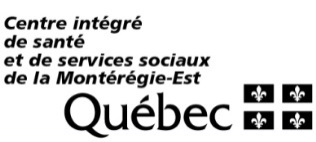 *105*   *105*RÉFÉRENCE PROGRAMME DE RÉADAPTATIONPULMONAIRE                                     *105*   *105*RÉFÉRENCE PROGRAMME DE RÉADAPTATIONPULMONAIRE                                     N° dossier :      Nom :      Prénom :     NAM :       Exp. : 20  /  Date de naissance :     /  /  	 M   F                                             Année    Mois     JourSoins dispensés au: CH Pierre-Boucher  CH Honoré-Mercier  CH Hôtel-Dieu de Sorel  Autre : ________________Soins dispensés au: CH Pierre-Boucher  CH Honoré-Mercier  CH Hôtel-Dieu de Sorel  Autre : ________________Soins dispensés au: CH Pierre-Boucher  CH Honoré-Mercier  CH Hôtel-Dieu de Sorel  Autre : ________________COORDONNÉESCOORDONNÉESCOORDONNÉESPierre-Boucher Courriel : maladies.chroniques.pb.cisssme16@ssss.gouv.qc.caTéléphone : (450) 468-7700 / Télécopieur : (450) 442-5721Richelieu-YamaskaCourriel : maladies.chroniques.ry.cisssme16@ssss.gouv.qc.caTéléphone : (450) 773-4387 / Télécopieur : (450) 998-2023Pierre-De-SaurelCourriel : maladies.chroniques.pds.cisssme16@ssss.gouv.qc.caTéléphone : (450) 551-8051 / Télécopieur : (450) 908-8008Pierre-Boucher Courriel : maladies.chroniques.pb.cisssme16@ssss.gouv.qc.caTéléphone : (450) 468-7700 / Télécopieur : (450) 442-5721Richelieu-YamaskaCourriel : maladies.chroniques.ry.cisssme16@ssss.gouv.qc.caTéléphone : (450) 773-4387 / Télécopieur : (450) 998-2023Pierre-De-SaurelCourriel : maladies.chroniques.pds.cisssme16@ssss.gouv.qc.caTéléphone : (450) 551-8051 / Télécopieur : (450) 908-8008Pierre-Boucher Courriel : maladies.chroniques.pb.cisssme16@ssss.gouv.qc.caTéléphone : (450) 468-7700 / Télécopieur : (450) 442-5721Richelieu-YamaskaCourriel : maladies.chroniques.ry.cisssme16@ssss.gouv.qc.caTéléphone : (450) 773-4387 / Télécopieur : (450) 998-2023Pierre-De-SaurelCourriel : maladies.chroniques.pds.cisssme16@ssss.gouv.qc.caTéléphone : (450) 551-8051 / Télécopieur : (450) 908-8008CLIENTÈLE ADMISSIBLECLIENTÈLE ADMISSIBLECLIENTÈLE ADMISSIBLE Maladie pulmonaire confirmée (MPOC, pneumopathie interstitielle, bronchiectasie, pré et post-greffe pulmonaire, hypertension pulmonaire)  Âge ³ 18 ans avec un suivi actif en pneumologie au CISSSME Capacités cognitives, psychologiques et fonctionnelles favorables Absence de contre-indications plaçant l’usager à risque (ex. : maladie cardiaque non contrôlée ou décompensée, infarctus récent, sténose aortique sévère, embolie ou thrombophlébite récente)  Maladie pulmonaire confirmée (MPOC, pneumopathie interstitielle, bronchiectasie, pré et post-greffe pulmonaire, hypertension pulmonaire)  Âge ³ 18 ans avec un suivi actif en pneumologie au CISSSME Capacités cognitives, psychologiques et fonctionnelles favorables Absence de contre-indications plaçant l’usager à risque (ex. : maladie cardiaque non contrôlée ou décompensée, infarctus récent, sténose aortique sévère, embolie ou thrombophlébite récente)  Maladie pulmonaire confirmée (MPOC, pneumopathie interstitielle, bronchiectasie, pré et post-greffe pulmonaire, hypertension pulmonaire)  Âge ³ 18 ans avec un suivi actif en pneumologie au CISSSME Capacités cognitives, psychologiques et fonctionnelles favorables Absence de contre-indications plaçant l’usager à risque (ex. : maladie cardiaque non contrôlée ou décompensée, infarctus récent, sténose aortique sévère, embolie ou thrombophlébite récente) RENSEIGNEMENTS CLINIQUESRENSEIGNEMENTS CLINIQUESRENSEIGNEMENTS CLINIQUESL’usager a-t-il déjà participé au programme ? Non 	 Oui	Justification clinique de la demande : 	L’usager a-t-il déjà participé au programme ? Non 	 Oui	Justification clinique de la demande : 	L’usager a-t-il déjà participé au programme ? Non 	 Oui	Justification clinique de la demande : 	Diagnostic : 	 MPOC 	 Léger	 Modéré	 Sévère 	 Très sévère	 Pneumopathie interstitielle 	 Bronchiectasie	 Prép/post-greffe pulmonaire	 Hypertension pulmonaire		 Autre : 	 O2 dépendant ______L/min au repos	O2 supplémentaire à l’effort : _____L/min	 Saturation à l’effort visé : 88-90% Fumeur 	 Non-fumeurComorbidité(s) : 	 Épreuve d’effort si SCA ou PAC < 6 mois (Ce formulaire sera transmis au service d’électrophysiologie médicale pour planification d’un RDV)Diagnostic : 	 MPOC 	 Léger	 Modéré	 Sévère 	 Très sévère	 Pneumopathie interstitielle 	 Bronchiectasie	 Prép/post-greffe pulmonaire	 Hypertension pulmonaire		 Autre : 	 O2 dépendant ______L/min au repos	O2 supplémentaire à l’effort : _____L/min	 Saturation à l’effort visé : 88-90% Fumeur 	 Non-fumeurComorbidité(s) : 	 Épreuve d’effort si SCA ou PAC < 6 mois (Ce formulaire sera transmis au service d’électrophysiologie médicale pour planification d’un RDV)Diagnostic : 	 MPOC 	 Léger	 Modéré	 Sévère 	 Très sévère	 Pneumopathie interstitielle 	 Bronchiectasie	 Prép/post-greffe pulmonaire	 Hypertension pulmonaire		 Autre : 	 O2 dépendant ______L/min au repos	O2 supplémentaire à l’effort : _____L/min	 Saturation à l’effort visé : 88-90% Fumeur 	 Non-fumeurComorbidité(s) : 	 Épreuve d’effort si SCA ou PAC < 6 mois (Ce formulaire sera transmis au service d’électrophysiologie médicale pour planification d’un RDV)PRIORITÉ D’ADMISSION AU PROGRAMME PRIORITAIRE : délai max de 4 semaines (ex. : post-exacerbation aiguë MPOC, pré/post-greffe ou autre) Liste d’attente selon la date de référence Autre(s) : 	 PRIORITAIRE : délai max de 4 semaines (ex. : post-exacerbation aiguë MPOC, pré/post-greffe ou autre) Liste d’attente selon la date de référence Autre(s) : 	____________________________      _________________________    ___________    	               Nom du médecin                                 Signature du prescripteur                  No permis       ____________________________      _________________________    ___________    	               Nom du médecin                                 Signature du prescripteur                  No permis       ____________________________      _________________________    ___________    	               Nom du médecin                                 Signature du prescripteur                  No permis       